STATUTUniwersyteckiego Szpitala Klinicznego im. Jana Mikulicza-Radeckiego we Wrocławiu(tekst jednolity)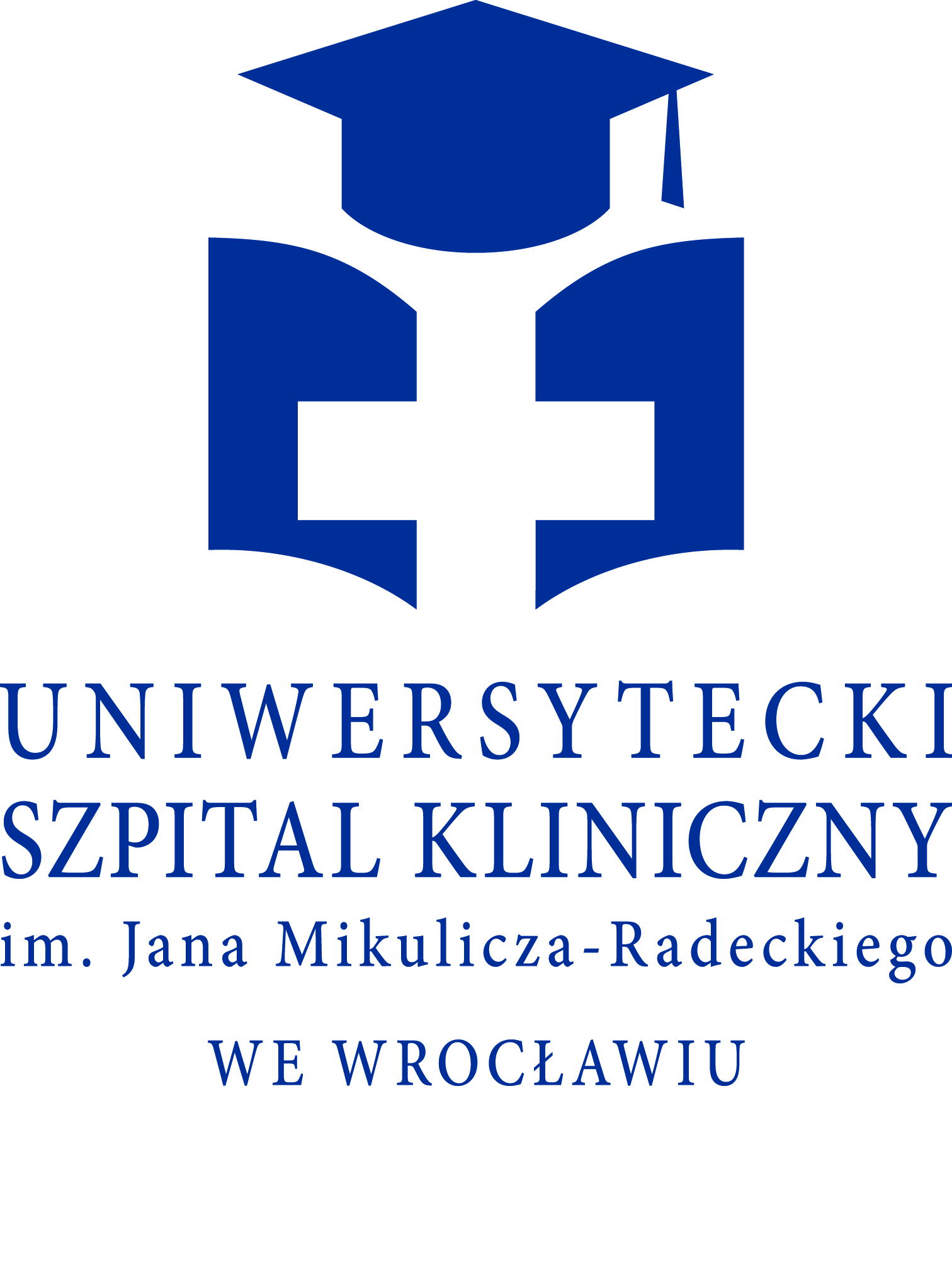 ROZDZIAŁ IPOSTANOWIENIA OGÓLNE§ 1Uniwersytecki Szpital Kliniczny im. Jana Mikulicza-Radeckiego we Wrocławiu zwany dalej „Szpitalem” jest samodzielnym publicznym zakładem opieki zdrowotnej.Podmiotem tworzącym dla Szpitala jest Uniwersytet Medyczny im Piastów Śląskich we Wrocławiu, zwana dalej „Uczelnią”.Siedzibą Szpitala jest: 50-556 Wrocław, ul. Borowska 213.Skrócona nazwa Szpitala brzmi: Uniwersytecki Szpital Kliniczny.Obszarem działania Szpitala jest terytorium Rzeczypospolitej Polskiej.Szpital wpisany jest do rejestru podmiotów wykonujących działalność leczniczą prowadzonego przez Wojewodę Dolnośląskiego pod numerem 000000018589 oraz Krajowego Rejestru Sądowego pod numerem 0000136478.§ 2Zadania i funkcjonowanie Szpitala określają między innymi następujące przepisy prawne:ustawy z dnia 15 kwietnia 2011 r. o działalności leczniczej (tj. Dz. U. z 2015 r. poz. 618 z późn. zm.) i wydane na jej podstawie przepisy wykonawcze,ustawy z dnia 27 sierpnia 2004 r. o świadczeniach opieki zdrowotnej finansowanych ze środków publicznych (tj. Dz. U. z 2015 r. poz. 464),ustawa z dnia 5 grudnia 1996 r. o zawodach lekarza i lekarza dentysty (tj. Dz. U. z 2011 r. Nr 277, poz. 1634 ze zm.), ustawa z dnia 15 lipca 2011r. o zawodach pielęgniarki i położnej (tj. Dz. U. z 2014 r. poz. 1435 ze zm.),ustawa z dnia 8 września 2006 r. o Państwowym Ratownictwie Medycznym (tj. Dz. U. z 2013 r. poz. 757 
z późn. zm.),ustawa z dnia 27 lipca 2001 r. o diagnostyce laboratoryjnej (tj. Dz. U. z 2014r., poz. 1384 z późn. zm.),ustawa z dnia 6 września 2001 r. Prawo Farmaceutyczne (tj. Dz. U. z 2008 r. nr 45, poz. 271 ze zm.),ustawa z dnia 6 listopada 2008 r. o prawach pacjenta i Rzeczniku Praw Pacjenta (tj. Dz. U. z 2012 r., poz.159 z późn. zm.),ustawa z dnia 5 grudnia 2008 r. o zapobieganiu oraz zwalczaniu zakażeń i chorób zakaźnych u ludzi (t j. Dz. U. z 2013 r., poz. 947 z późn. zm.),ustawy z dnia 21 listopada 1967 roku o Powszechnym Obowiązku Obrony Rzeczpospolitej Polskiej (tj. Dz. U. z 2015 r., poz. 144 ze zm.), ustawa z dnia 26 kwietnia 2007 r. o Zarządzaniu Kryzysowym (tj. Dz. U. z 2013 r., poz. 1166),ustawa o z dnia 27 lipca 2005 roku Prawo o szkolnictwie wyższym (tj. Dz. U. z 2012 r., poz. 572 z późn. zm.),statut Uniwersytetu Medycznego im. Piastów Śląskich we Wrocławiu,statut Uniwersyteckiego Szpitala Klinicznego im. Jana Mikulicza - Radeckiego we Wrocławiu.§ 3Szpital ma prawo posługiwania się  pieczęcią o treści: Uniwersytecki Szpital Kliniczny im. Jana Mikulicza-Radeckiego we Wrocławiu, 50-556 Wrocław, ul. Borowska 213, która może być uzupełniana w zależności od potrzeb m.in. nazwą jednostki organizacyjnej, dodatkowym adresem, numerem REGON, numerem NIP, numerami telefonicznymi i faksowymi.ROZDZIAŁ IICELE I ZADANIA SZPITALA§ 4Podstawowym celem Szpitala jest udzielanie świadczeń zdrowotnych z zakresu podstawowej 
i specjalistycznej opieki zdrowotnej w formie ambulatoryjnej i stacjonarnej oraz profilaktyka 
i promocja zdrowia w powiązaniu z realizacją zadań dydaktycznych i naukowych i badawczych. Świadczenia zdrowotne realizowane są w ramach dwóch przedsiębiorstw podmiotu leczniczego:Uniwersyteckiego Centrum Opieki Stacjonarnej,Uniwersyteckiego Centrum Opieki Ambulatoryjnej.Szpital uczestniczy w przygotowaniu osób do wykonywania zawodu medycznego i kształceniu przed i podyplomowym osób wykonujących zawód medyczny.Szpital może uczestniczyć w realizacji zadań i programów zdrowotnych oraz projektów naukowo – badawczych w tym zlecanych przez inne instytucje.§ 5Szczegółowe zasady wykonywania zadań dydaktycznych i badawczych w powiązaniu z udzielaniem świadczeń zdrowotnych określa umowa zawarta między Szpitalem a Uczelnią. § 6Do zadań Szpitala należy w szczególności:udzielanie specjalistycznych świadczeń zdrowotnych w warunkach szpitalnych i ambulatoryjnych, w tym świadczeń wysokospecjalistycznych w ramach specjalności Szpitala, realizowanie zadań dydaktycznych i naukowych i badawczych w zakresie wynikającym z obowiązujących przepisów i zawartych umów,organizowanie, prowadzenie i uczestniczenie w kształceniu i przygotowaniu zawodowym osób do wykonywania zawodów, w ramach zadań naukowych, badawczych i doskonalenia metod leczenia, prowadzenie badań klinicznych i eksperymentów medycznych,prowadzenie działalności medycznej oraz wyodrębnienie działalności gospodarczej niemedycznej dla podmiotów zewnętrznych,Szpital może podejmować współpracę z krajowymi i zagranicznymi instytucjami ochrony zdrowia, kształcenia i doskonalenia kadr medycznych oraz organizacjami międzynarodowymi realizującymi te zadania. Szpital może być członkiem instytucji i organizacji, o których mowa w ust. 2.§ 7Szpital może prowadzić wydzieloną działalność gospodarczą.Prowadzenie wydzielonej działalności gospodarczej, o której mowa w ust. 1 nie może w szczególności ograniczać dostępności i poziomu świadczeń zdrowotnych, udzielanych osobom uprawnionym na podstawie obowiązujących przepisów.ROZDZIAŁ IIIRODZAJE I ZAKRES UDZIELANYCH ŚWIADCZEŃ ZDROWOTNYCH§ 8Szpital udziela świadczeń zdrowotnych w zakresach:opieki stacjonarnej ze szczególnym uwzględnieniem świadczeń wysokospecjalistycznych wykonywanych w zakresie: anestezjologii i intensywnej terapii, anestezjologii i intensywnej terapii dziecięcej, audiologii i foniatrii, chirurgii dziecięcej, chirurgii klatki piersiowej, chirurgii ogólnej, chirurgii szczękowo – twarzowej, chirurgii onkologicznej, chirurgii przewodu pokarmowego, chirurgii ręki, chirurgii małoinwazyjnej 
i proktologicznej, chirurgii głowy i szyi, chirurgii transplantacyjnej, dializoterapii, dializoterapii dziecięcej, hepatologii, medycyny transplantacyjnej,  chorób wewnętrznych, kardiochirurgii, chorób zawodowych, medycyny ratunkowej, neonatologii, neurochirurgii, neurologii, okulistyki, okulistyki dziecięcej, onkologii klinicznej, ortopedii i traumatologii narządu ruchu, otolaryngologii, otolaryngologii dziecięcej, patomorfologii, pediatrii, położnictwa i ginekologii, radiologii i diagnostyki obrazowej, rehabilitacji medycznej, urologii, urologii dziecięcej, angiologii, chirurgii naczyniowej, diabetologii, endokrynologii, gastroenterologii, ginekologii onkologicznej, hipertensjologii, immunologii klinicznej, kardiologii, nefrologii, nefrologii dziecięcej, neuropatologii, reumatologii, pediatrii, onkologii i hematologii dziecięcej, immunologii, transplantacji szpiku i terapii genowej, bankowania komórek krwiotwórczych toksykologii klinicznej, transfuzjologii klinicznej, transplantologii klinicznej, zdrowia publicznego, leczenia urazów wielonarządowych 
i mnogich w ramach Centrum Urazowego,specjalistycznej opieki ambulatoryjnej w zakresie: audiologii i foniatrii, chirurgii dziecięcej, chirurgii klatki piersiowej, chirurgii ogólnej, chirurgii szczękowo – twarzowej, chorób wewnętrznych, kardiochirurgii, medycyny pracy, medycyny rodzinnej, neonatologii, neurochirurgii, neurologii, okulistyki, okulistyki dziecięcej, onkologii klinicznej, ortopedii i traumatologii narządu ruchu, otolaryngologii, otolaryngologii dziecięcej, logopedii, pediatrii, położnictwa i ginekologii, radiologii i diagnostyki obrazowej, rehabilitacji medycznej, urologii, urologii dziecięcej, angiologii, chirurgii naczyniowej, chirurgii onkologicznej, diabetologii, endokrynologii, gastroenterologii, ginekologii onkologicznej, hematologii, hipertensjologii, kardiologii, nefrologii, nefrologii dziecięcej, neuropatologii, reumatologii, seksuologii, transplantologii klinicznej, zdrowia publicznego, chemioterapii, chirurgii dla dzieci, chirurgii endokrynologicznej, chirurgii przewodu pokarmowego, chirurgii ręki, chirurgii transplantacyjnej, chirurgii wątroby, endokrynologii ginekologicznej, hepatologii, leczenia jaskry, leczenia niepłodności, neurologii dziecięcej, onkologii, osteoporozy, patologii ciąży, onkologii i hematologii dziecięcej, transplantologii dla dzieci, leczenia skaz krwotocznych u dzieci, planowania rodziny i rozrodczości, proktologii, medycyny sportowej, leczenia bólu, psychologii,diagnostyki i zabiegów realizowanych przez zakłady i pracownie diagnostyczne i zabiegowe: audiometrii, elektroencefalografii, elektromiografii, elektronystagmografii, endoskopii, foniatrii, hemodynamiki, motoryki przewodu pokarmowego, rezonansu magnetycznego, tomografii komputerowej, ultrasonografii, bronchoskopii, litotrypsji, wewnątrznaczyniowych zabiegów naczyń serca, obwodowych i naczyń mózgu, radiologii i diagnostyki obrazowej, elektrofizjologii, elektrostymulacji serca, ultrasonografii, urodynamiki dorosłych i dzieci, angiografii fluoresceinowej, laseroterapii, elektrokardiografii i badań czynnościowych układu krążenia, badań EKG metodą Holtera, 24 - godzinne monitorowanie ciśnienia tętniczego,rehabilitacji, fizjoterapii i fizykoterapii,podstawowej opieki zdrowotnej.§ 9Organizacje i porządek procesu udzielania świadczeń zdrowotnych w Szpitalu określa regulamin organizacyjny Szpitala.Regulamin o którym mowa w ust 1, ustalony przez Dyrektora szpitala opiniuje Rada Społeczna.ROZDZIAŁ IVORGANY SZPITALA§ 10Organami Szpitala są:Dyrektor Szpitala, Rada Społeczna. § 11Dyrektor jest przełożonym wszystkich pracowników Szpitala. Kieruje Szpitalem reprezentując go na zewnątrz. Dyrektor jest pracodawcą w rozumieniu przepisów Kodeksu Pracy oraz stroną umowy cywilnoprawnych 3. Dyrektor kieruje działalnością  Szpitala przy pomocy:Zastępcy Dyrektora ds. Lecznictwa,Zastępcy Dyrektora ds. Lecznictwa Otwartego,Zastępcy Dyrektora ds. Pielęgniarstwa,Zastępcy Dyrektora ds. Finansowych,Zastępcy Dyrektora ds. Sprzedaży,Zastępcy Dyrektora ds. Administracji i Logistyki,Kierowników Działów,Kierowników Komórek Organizacyjnych Medycznych i Niemedycznych.§ 12Do obowiązków i uprawnień Dyrektora należy w szczególności:organizowanie pracy w sposób zapewniający osiągnięcie celów oraz realizację zadań statutowych Szpitala,gospodarka mieniem,prowadzenie polityki kadrowej Szpitala,gospodarowanie środkami finansowymi i rzeczowymi pozostającymi w dyspozycji Szpitala,współpraca z organizacjami związkowymi i zawodowymi działającymi na terenie Szpitala,nadzór nad opracowywaniem planów i programów w zakresie remontów, inwestycji, zakupów inwestycyjnych oraz nadzorowanie ich realizacji,nadzór nad przedsięwzięciami wchodzącymi w zakres przygotowania szpitala do wykonania zadań obronnych, oraz realizacji zadań w obszarze zarządzania kryzysowego.W Szpitalu przeprowadza się konkurs na stanowiska:Dyrektora,Zastępcy Dyrektora, w przypadku gdy Dyrektorem nie jest lekarz,Skreślony,Naczelnej Pielęgniarki lub Przełożonej Pielęgniarek,Pielęgniarki Oddziałowej.Konkurs na stanowisko Dyrektora oraz Zastępcy Dyrektora, w przypadku gdy Dyrektorem nie jest lekarz, ogłasza podmiot tworzący, a na pozostałe stanowiska Dyrektor.3a. W uczelnianym pomiocie leczniczym – szpitalu, funkcję lekarza kierującego oddziałem 
      pełni wyłoniony w postępowaniu konkursowym przeprowadzonym przez Uniwersytet  
      Medyczny kierownik kliniki, z którym dyrektor podmiotu leczniczego zawiera umowę 
      o pracę, albo umowę o charakterze cywilnym.3b. W przypadku, gdy kwalifikacje zawodowe nie pozwalają na jednoczesne pełnienie funkcji 
      kierownika kliniki i lekarza kierującego oddziałem, albo gdy kierownik kliniki i dyrektor  
      podmiotu leczniczego nie uzgodnią warunków zatrudnienia, dyrektor podmiotu  
      leczniczego, o którym mowa w ust. 1 w porozumieniu z rektorem powołuje lekarza  
      kierującego oddziałem.3c. Przed rozpoczęciem konkursu na kierownika kliniki, dyrektor szpitala na wniosek rektora 
      przedstawia warunki zatrudnienia osoby wyłonionej w drodze konkursu.Dyrektorowi Szpitala przysługuje prawo do przedstawiania senatowi Uczelni, innym organom kolegialnym i komisjom Uczelni opinii i wniosków w sprawach zastrzeżonych do kompetencji organu założycielskiego, a wywołujących skutki prawne w sferze związanej z zarządzaniem Szpitala, na warunkach i w trybie określonym w statucie Uczelni.Dyrektor Szpitala zatrudnia i zwalnia swoich zastępców, powołuje pełnomocników i doradców.Dyrektora Szpitala, w czasie nieobecności, zastępuje jeden ze wskazanych przez niego zastępców.skreślony.Dyrektor Szpitala w sprawach określonych w Rozdziale II niniejszego statutu, a także innych o znaczeniu strategicznym dla jednostki, którą kieruje współpracuje bezpośrednio z Rektorem, Prorektorami, Dziekanami Wydziałów oraz Kanclerzem.Dyrektor Szpitala powołuje Radę Klinicystów, składającą się z Lekarzy Kierujących Oddziałami, której przewodniczy. Rada Klinicystów jest organem doradczym Dyrektora Szpitala.§ 13Rada Społeczna jest organem inicjującym i opiniodawczym Rektora i Senatu oraz organem doradczym Dyrektora Szpitala. § 14Radę Społeczną powołuje, odwołuje oraz zwołuje jej pierwsze posiedzenie Rektor. § 15W skład Rady Społecznej wchodzą:jako przewodniczący – przedstawiciel Rektora Uczelni,jako członkowie:przedstawiciel ministra właściwego do spraw zdrowia,przedstawiciel wojewody,przedstawiciel przewodniczącego zarządu samorządu województwa,przedstawiciel okręgowej izby lekarskiej,przedstawiciel okręgowej rady pielęgniarek i położnych,osoby powołane przez Senat – w ilości nie przekraczającej 5 osób.§ 16Do zadań Rady Społecznej należy:przedstawianie Rektorowi wniosków i opinii w sprawach:zbycia środka trwałego,zakupu lub przyjęcia darowizny nowej aparatury i sprzętu medycznego o przeznaczeniu i standardzie określonym przez Uczelnię,związanych z przekształceniem lub likwidacją Szpitala, jego przebudową, rozszerzeniem lub ograniczeniem działalności,przyznawania nagród Dyrektorowi Szpitala,rozwiązania stosunku pracy lub umowy cywilnoprawnej o zarządzanie publicznym zakładem opieki zdrowotnej z Dyrektorem Szpitala, przedstawianie Dyrektorowi Szpitala wniosków i opinii w sprawach:planu finansowego i inwestycyjnego, rocznego sprawozdania z realizacji planu inwestycyjnego i finansowego, kredytów bankowych lub dotacji,podziału zysku,zbycia aktywów trwałych oraz zakupu lub przyjęcia darowizny nowej aparatury i sprzętu medycznego,regulaminu organizacyjnego Szpitala.dokonywanie okresowych analiz skarg i wniosków wnoszonych przez osoby korzystające ze świadczeń Szpitala z wyłączeniem spraw podlegających nadzorowi medycznemu,opiniowanie wniosku w sprawie czasowego zaprzestania działalności leczniczej,wykonywanie innych zadań określonych w ustawie i statucie,§ 17Kadencja Rady Społecznej trwa cztery lata.Odwołanie członków Rady Społecznej przed upływem kadencji może nastąpić na wniosek organów określonych w § 15 pkt 2 podpunkty a–e.Sposób zwoływania posiedzeń, tryb pracy oraz podejmowania uchwał określa regulamin Rady Społecznej.Członkowie Rady Społecznej za swą pracę w tejże Radzie nie pobierają wynagrodzenia, ani żadnych innych należności pieniężnych.§ 18Od uchwały Rady Społecznej Dyrektorowi Szpitala przysługuje odwołanie do Rektora.ROZDZIAŁ V	                                   STRUKTURA ORGANIZACYJNA SZPITALA§ 19Organizację Szpitala tworzą:Jednostki organizacyjne działalności  leczniczej Szpitala, tj. Oddziały i Pododdziały oraz działalności dydaktyczno - naukowej Uniwersytetu Medycznego, tj. Kliniki:Uniwersyteckie Centrum Opieki Stacjonarnej:Klinika Anestezjologii i Intensywnej TerapiiOddział Kliniczny Anestezjologii i Intensywnej TerapiiOddział Kliniczny Anestezjologii i Intensywnej Terapii DziecięcejKlinika Angiologii, Nadciśnienia Tętniczego i DiabetologiiOddział Kliniczny AngiologiiOddział Kliniczny Nadciśnienia TętniczegoOddział Kliniczny DiabetologiiKlinika Chirurgii Małoinwazyjnej i ProktologicznejOddział Kliniczny Chirurgii Małoinwazyjnej i ProktologicznejKlinika Chirurgii Naczyniowej, Ogólnej i TransplantacyjnejOddział Kliniczny Chirurgii NaczyniowejOddział Kliniczny Chirurgii OgólnejOddział Kliniczny TransplantologiiPonadregionalne Centrum Chirurgii EndowaskularnejKlinika Chirurgii Ogólnej i Chirurgii OnkologicznejOddział Kliniczny Chirurgii Ogólnej Oddział Kliniczny Chirurgii OnkologicznejKlinika Chirurgii SercaOddział Kliniczny Kardiochirurgii Pododdział TorakochirurgiiKlinika Chirurgii Szczękowo-TwarzowejOddział Kliniczny Chirurgii Szczękowo-TwarzowejKlinika Chirurgii Urazowej i Chirurgii RękiOddział Kliniczny Chirurgii Urazowo OrtopedycznejOddział Kliniczny Chirurgii Ogólnej	Klinika Chorób Wewnętrznych, Zawodowych, Nadciśnienia Tętniczego i Onkologii KlinicznejOddział Kliniczny Chorób Wewnętrznych i ZawodowychOddział Kliniczny Nadciśnienia TętniczegoPracownia Holterowska RR i EKGPracownia SpirometrycznaOddział Onkologii Klinicznej z Dziennym Oddziałem OnkologiiPododdział GeriatriiKlinika Gastroenterologii i HepatologiiOddział Kliniczny GastroenterologiiOddział Kliniczny HepatologiiOddział Kliniczny Chorób MetabolicznychPracownia manometrycznaPracownia motoryki przewodu pokarmowegoPracownia pH- metriiKlinika Ginekologii i PołożnictwaOddział Kliniczny Ginekologiczno-PołożniczyDział Szybkiej Diagnostyki EndoskopowejDział Szybkiej Diagnostyki PrenatalnejKlinika NeonatologiiOddział Kliniczny Intensywnej Terapii NoworodkówOddział Kliniczny NeonatologicznyKlinika KardiologiiOddział Kliniczny KardiologicznyPododdział Intensywnego Nadzoru Kardiologicznego Pracownia HemodynamikiPracownia Badań EchokardiograficznychPracownia EKG i Badań CzynnościowychPracownia Elektrofizjologii i Elektrostymulacji SercaKlinika Nefrologii i Medycyny TransplantacyjnejOddział Kliniczny NefrologicznyOddział Kliniczny Transplantacji Stacja DializKlinika Nefrologii PediatrycznejOddział Kliniczny Nefrologii PediatrycznejStacja Dializ PediatrycznaPracownia Badań Urodynamicznych dla DzieciKlinika NeurochirurgiiOddział Kliniczny NeurochirurgicznyPododdział Intensywnej Opieki MedycznejKlinika NeurologiiOddział Kliniczny NeurologiiOddział Kliniczny Udarowy	Pracownia neuroelektrofizjologii klinicznej	Pracownia potencjałów wywołanych	Pracownia badania płynu mózgowo-rdzeniowego	Pracownia neuropsychologicznaKlinika OkulistykiOddział Kliniczny Okulistyczny Oddział Kliniczny Okulistyczny DziecięcyBlok Operacyjny OkulistycznyPracownia Angiografii FluoresceinowejPracownia Laseroterapii OkulistycznejKlinika Ortopedii i Traumatologii Narządu Ruchu Oddział Kliniczny Chirurgii Urazowo-Ortopedycznej Pracownia Eksperymentalnej Komórkowej Regeneracji TkanekKlinika Otolaryngologii, Chirurgii Głowy i SzyiOddział Kliniczny Otolaryngologiczny	Pododdział Otolaryngologii DziecięcejOśrodek Wczesnej Diagnostyki SłuchuPracownia EndoskopowaPracownia RynologicznaPracownia AudiologicznaKlinika Reumatologii i Chorób WewnętrznychOddział Kliniczny Reumatologii i Chorób WewnętrznychKlinika Urologii i Onkologii UrologicznejOddział Kliniczny Urologii i Onkologii UrologicznejPonadregionalne Centrum Onkologii Dziecięcej – „Przylądek Nadziei”Klinika Transplantacji Szpiku, Onkologii i Hematologii DziecięcejOddział kliniczny pediatrii i onkologii  dla dzieci Oddział kliniczny immunologii, przeszczepiania szpiku i terapii genowejOddział kliniczny onkologii i hematologii dziecięcej z Pododdziałem Wzmożonego Nadzoru Bank komórek krwiotwórczychPracownia Cytogenetyki Kliniki Transplantacji Szpiku, Onkologii i Hematologii Dziecięcej Szpitalny Oddział Ratunkowy – Klinika Medycyny RatunkowejDział Bloków OperacyjnychApteka SzpitalnaCentrum Leczenia Urazów Wielonarządowych i Mnogich Punkt Przyjęć PlanowychUniwersyteckie Centrum TransplantacjiUniwersyteckie Centrum Opieki Ambulatoryjnej:Uniwersytecka Przychodnia SpecjalistycznaPoradnia Przykliniczna AngiologicznaPoradnia Przykliniczna CADO/ADOPoradnia Przykliniczna Chirurgii NaczyniowejPoradnia Przykliniczna Chirurgii OgólnejPoradnia Przykliniczna Chirurgii OnkologicznejPoradnia Przykliniczna Ginekologiczno – PołożniczaPoradnia Przykliniczna Chirurgii Szczękowo-TwarzowejPoradnia Przykliniczna Chirurgii Urazowo-OrtopedycznejPoradnia Przykliniczna DiabetologicznaPoradnia EndokrynologicznaPoradnia HematologicznaPoradnia Przykliniczna KardiochirurgicznaPoradnia Przykliniczna KardiologicznaPoradnia Przykliniczna Leczenia BóluPoradnia Przykliniczna NefrologicznaPoradnia Przykliniczna Nefrologiczna dla DzieciPoradnia Przykliniczna NeonatologicznaPoradnia Przykliniczna NeurochirurgicznaPoradnia Przykliniczna NeurologicznaPoradnia Przykliniczna OkulistycznaPoradnia Przykliniczna Okulistyczna dla DzieciPoradnia OnkologicznaPoradnia Przykliniczna OsteoporozyPoradnia Przykliniczna OtolaryngologicznaPoradnia Przykliniczna Otolaryngologiczna DziecięcaPoradnia Podstawowej Opieki Zdrowotne:Poradnia InternistycznaPoradnia PediatrycznaPunkt SzczepieńGabinet ZabiegowyPoradnia Pielęgniarki i Położnej ŚrodowiskowejPoradnia Przykliniczna ProktologicznaPoradnia Przykliniczna ReumatologicznaPoradnia SeksuologicznaPoradnia Medycyny PracyPoradnia Przykliniczna TransplantacjiPoradnia Przykliniczna UrologicznaPoradnia Przykliniczna Chirurgii TransplantacyjnejPoradnia Przykliniczna Chirurgii Klatki PiersiowejPoradnia Przykliniczna  Onkologiczna dla DzieciPoradnia Przykliniczna Hematologiczna dla DzieciPoradnia Przykliniczna  Transplantologii dla DzieciPoradnia Przykliniczna  Skaz Krwotocznych  u DzieciPracownia EEGPracownia EMGPracownia EKGUniwersyteckie Centrum Rehabilitacji  Dzienny Ośrodek RehabilitacjiPoradnia RehabilitacyjnaDział Diagnostyki LaboratoryjnejLaboratorium analityczne z pracownią diagnostyki hematologicznej i transplantacyjnej Kliniki Transplantacji Szpiku, Onkologii i Hematologii Dziecięcej Laboratorium mikrobiologicznePracownia immunologii transfuzjologicznej z Bankiem krwi Laboratorium biologii molekularnej z pracownią chimeryzmu i biologii Molekularnej Kliniki Transplantacji Szpiku, Onkologii i Hematologii DziecięcejSpecjalistyczne Laboratorium Immunologiczne Kliniki Nefrologii i Medycyny TransplantacyjnejDział Diagnostyki EndoskopowejPracownia Litotrypsji Pracownia BronchoskopiiZakład Radiologii Ogólnej, Zabiegowej i NeuroradiologiiPracownia Tomografii KomputerowejPracownia Rezonansu MagnetycznegoPracownia RTGPracownia MammografiiPracownia USGPracownia NaczyniowaPracownia EKGZakład Patomorfologii i Cytologii KlinicznejPracownia Histopatologiczna,Pracownia Immunologii i Biologii MolekularnejB. Jednostki organizacyjne działalności:ekonomiczno-administracyjnej,statystyczno-informatycznej, organizacyjno-prawnej,technicznej,żywienia, sterylizacji,usługowej,bezpieczeństwa procesów medycznych,innej.Jednostki organizacyjne o działalności naukowo dydaktycznej:Dział Zdrowia PublicznegoOśrodek Kształcenia dla lekarzy w dziedzinie Zdrowia PublicznegoOśrodek Kształcenia i Promocji D. Jednostki organizacyjne związane z prowadzoną działalnością gospodarczą.§ 20Szczegółowy zakres zadań poszczególnych komórek organizacyjnych Szpitala w zakresie działalności ekonomiczno – administracyjnej określa regulamin organizacyjny Szpitala.ROZDZIAŁ VIGOSPODARKA FINANSOWA SZPITALA§ 21Szpital jest samodzielnym publicznym zakładem opieki zdrowotnej pokrywającym z posiadanych środków i uzyskiwanych przychodów koszty działalności i zobowiązań.§ 22Wartość majątku Szpitala określają:fundusz założycielskifundusz zakładu.Fundusz założycielski Szpitala może stanowić wartość wydzielonej Szpitalowi części mienia Uczelni lub, w wypadku łączenia Szpitali, ich łączne fundusze założycielskie.Fundusz Szpitala stanowi wartość majątku Szpitala po odliczeniu funduszu założycielskiego.§ 23Podstawą gospodarki finansowej Szpitala jest plan finansowy i inwestycyjny ustalany przez Dyrektora Szpitala.§ 24Dyrektor Szpital decyduje sam o podziale zysku. Szpital pokrywa we własnym zakresie ujemny wynik finansowy.§ 25Szpital gospodaruje samodzielnie przekazanymi w nieodpłatne użytkowanie nieruchomościami i majątkiem Skarbu Państwa lub jednostki samorządu terytorialnego oraz majątkiem własnym (otrzymanym i zakupionym).§ 26Szpital może uzyskiwać środki finansowe: z odpłatnych świadczeń zdrowotnych udzielanych na podstawie umowy, chyba, że przepisy odrębne stanowią inaczej,na realizację programów zdrowotnych i systemu Państwowe Ratownictwo Medyczne, w tym na niezbędne do ich wykonania wydatki inwestycyjne lub zakup specjalistycznych wyrobów medycznych, na podstawie umowy i w zakresie w niej określonym.z wydzielonej działalności gospodarczej,z darowizn, zapisów, spadków oraz ofiarności publicznej, także pochodzenia zagranicznego z zastrzeżeniem wynikającym z art. 42 ustawy.ze środków pochodzących z Unii Europejskiej.Zadania, o których mowa w ust. 1 pkt 1 i 2, mogą być finansowane ze środków publicznych pozostających w dyspozycji ministra właściwego do spraw zdrowia, Uczelni oraz administracji rządowej i jednostki samorządu terytorialnego lub innych podmiotów, uprawnionych na podstawie odrębnych przepisów.§ 27Szpital może otrzymywać dotacje budżetowe na:realizację zadań w zakresie zapobiegania chorobom i urazom lub innych programów zdrowotnych oraz promocję zdrowia,pokrycie kosztów kształcenia i podnoszenia kwalifikacji osób wykonujących zawody medyczne,inwestycje, w tym zakup wysokospecjalistycznej aparatury i sprzętu medycznego,cele określone w art. 67a ustawy,cele szczególne, przyznawane na podstawie odrębnych przepisów.Dotacje, o których mowa w ust. 1 przyznaje minister właściwy do spraw zdrowia za pośrednictwem Uczelni. Uczelnia zobowiązana jest do przekazywania Szpitalowi całości dotacji w terminie 14 dni od dnia otrzymania przedmiotowych środków.§ 28Na świadczenia zdrowotne wykonywane w ramach szkolenia studentów Uczelni pod bezpośrednim nadzorem lekarzy posiadających prawo wykonywania zawodu lekarza będących pracownikami tej Uczelni, Uczelnia otrzymuje dotacje przyznane z budżetu państwa, które przekazuje Szpitalowi na podstawie zawartej umowy.W przypadku nie wydzielenia przez budżet państwa dotacji, o której mowa w ust. 1 wysokość tej dotacji określa się w zawartej umowie uwzględniając liczbę kształconych studentów w danym roku akademickim.Za szkody spowodowane w związku z prowadzeniem działalności dydaktycznej w oparciu o majątek i bazę Szpitala nauczyciel akademicki ponosi odpowiedzialność na zasadach odpowiedzialności pracowniczej, przed Dyrektorem Szpitala.§ 29Kierownik kliniki, ordynator, lekarz kierujący oddziałem oraz kierownicy pozostałych działów Szpitala odpowiadają za prawidłowe wykorzystanie i zabezpieczenie mienia przydzielonego jednostce i są odpowiedzialni za zachowanie dyscypliny budżetowej w ramach kierowanej jednostki, przy optymalnym wykorzystaniu posiadanych środków.ROZDZIAŁ VIINADZÓR I KONTROLA DZIAŁALNOŚCI SZPITALA§ 30Podmiotem sprawującym nadzór nad Szpitalem jest Rektor.Rektor dokonuje kontroli i oceny działalności Szpitala oraz pracy Dyrektora.Kontrola i ocena, o których mowa w ust. 2 obejmują w szczególności:kontrolę i ocenę realizacji zadań statutowych,dostępność i poziom udzielanych świadczeń,prawidłowość gospodarowania mieniem,kontrolę gospodarki finansowej poprzez kontrolę i ocenę legalności, gospodarności, celowości i rzetelności oraz analizę:miesięcznych sprawozdań F-01 o przychodach, kosztach i wyniku finansowym, przekazywanych w terminie do 20-go następnego miesiąca,rocznego planu rzeczowo-finansowego, przekazywanego w terminie do końca I kwartału, wstępnego rocznego sprawozdania finansowego, przekazywanego w terminie do końca I kwartału (ostateczna wersja po weryfikacji wraz z opinią i raportem biegłego rewidenta),rocznego sprawozdania z działalności szpitala klinicznego, przekazywanego w terminie do końca I kwartału.Rektor obowiązany jest przekazać ministrowi właściwemu do spraw zdrowia do dnia 31 stycznia i 31 lipca każdego roku informację dotyczącą wyników kontroli, o której mowa w ust. 3.Rektor w razie stwierdzenia, że decyzja Dyrektora Szpitala jest sprzeczna z prawem, wstrzymuje jej wykonanie oraz zobowiązuje Dyrektora Szpitala do jej zmiany lub cofnięcia.ROZDZIAŁ VIIIPOSTANOWIENIA KOŃCOWE§ 31Niniejszy statut wchodzi w życie z dniem nadania przez Senat Uczelni z mocą obowiązywania określoną w uchwale.2.	Zmiana postanowień statutu może być dokonana z zachowaniem procedury obowiązującej przy jego uchwalaniu.